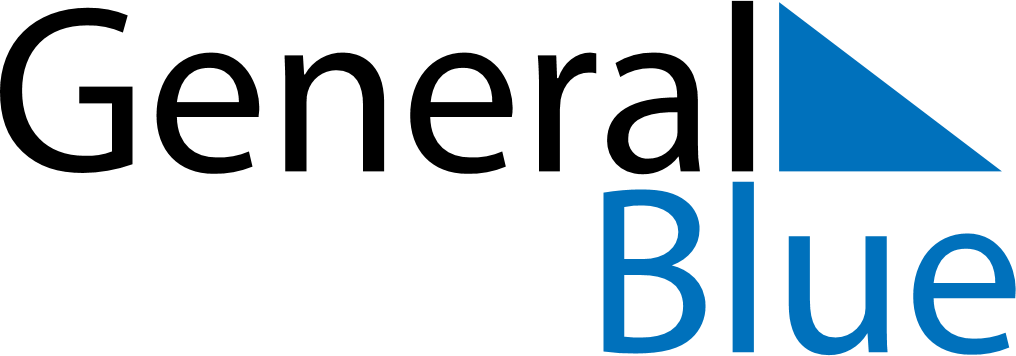 2022 - Q4Malta2022 - Q4Malta2022 - Q4Malta2022 - Q4Malta2022 - Q4Malta2022 - Q4Malta October 2022 October 2022 October 2022MondayTuesdayTuesdayWednesdayThursdayFridaySaturdaySunday123445678910111112131415161718181920212223242525262728293031 November 2022 November 2022 November 2022MondayTuesdayTuesdayWednesdayThursdayFridaySaturdaySunday11234567889101112131415151617181920212222232425262728292930 December 2022 December 2022 December 2022MondayTuesdayTuesdayWednesdayThursdayFridaySaturdaySunday123456678910111213131415161718192020212223242526272728293031Dec 8: Immaculate ConceptionDec 13: Republic DayDec 25: Christmas Day